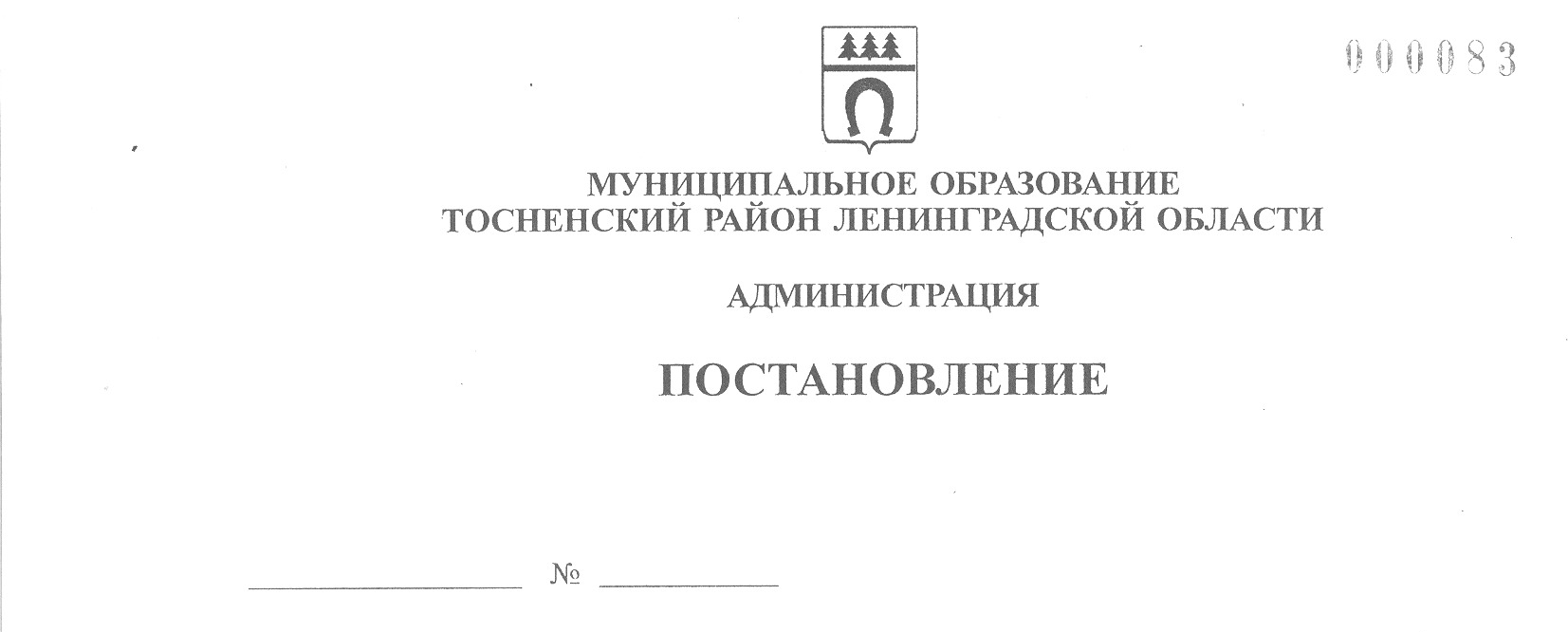 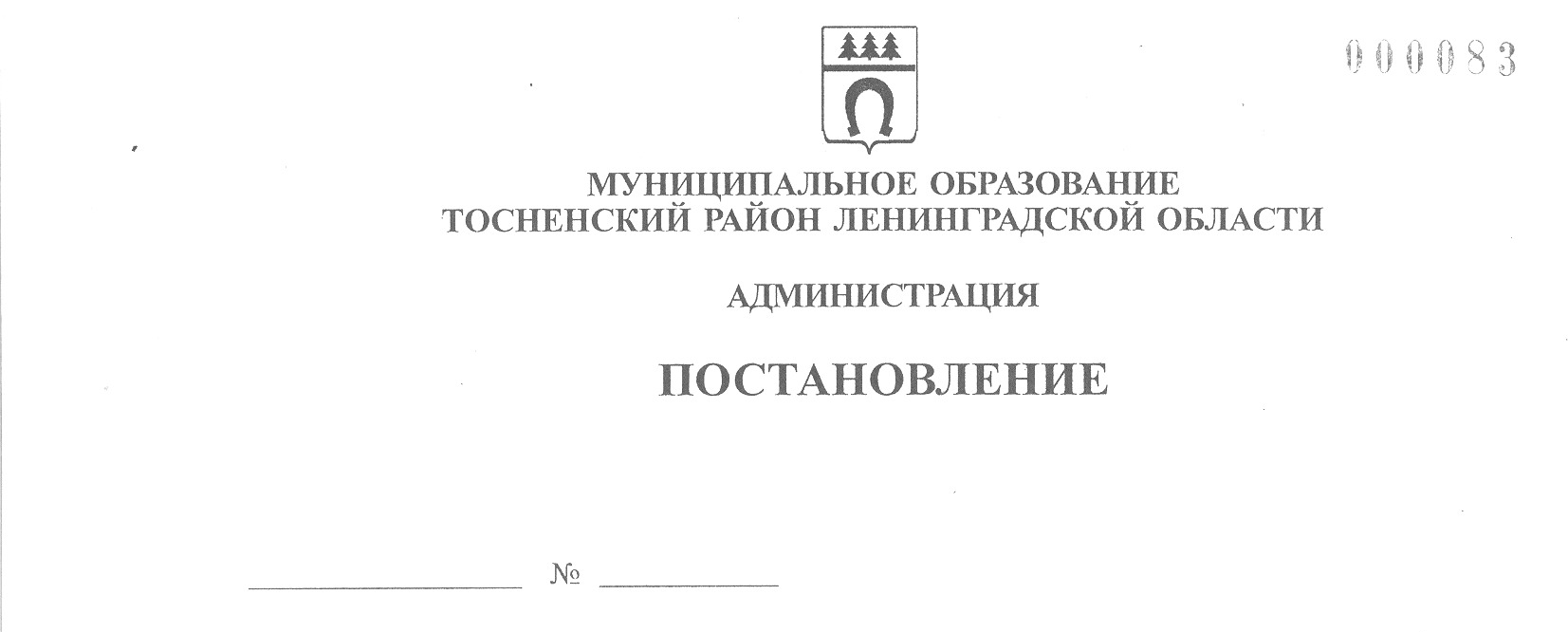 23.11.2022                                      4332-паО внесении изменений в муниципальную программу«Организация транспортного обслуживания  населения муниципального образования Тосненский район Ленинградской области»В соответствии со статьей 179 Бюджетного кодекса Российской Федерации, Порядком разработки, утверждения, изменения, реализации и оценки эффективности муниципальных программ муниципального образования Тосненский район Ленинградской области и Тосненского городского поселения Тосненского муниципального района Ленинградской области, утвержденным постановлением администрации муниципального образования Тосненский район Ленинградской области от 07.12.2021 № 2850-па,  администрация муниципального образования Тосненский район Ленинградской областиПОСТАНОВЛЯЕТ:Внести в  муниципальную программу «Организация транспортного обслуживания  населения муниципального образования  Тосненский район Ленинградской области», утвержденную постановлением администрации муниципального образования Тосненский район Ленинградской области от 19.11.2020 № 2241-па (с учетом изменений, внесенных постановлениями администрации муниципального образования Тосненский район Ленинградской области от 22.12.2021 № 3032-па, от 15.02.2022 № 409-па), следующие изменения:В Паспорте муниципальной программы: Раздел «Сроки реализации муниципальной программы» изложить в следующей редакции:1.1.2. Раздел «Участники муниципальной программы» изложить в следующей редакции:1.1.3. Раздел «Финансовое обеспечение муниципальной программы – всего, в том числе по годам реализации» изложить в следующей редакции:Приложение 2 к муниципальной программе «План реализации муниципальной программы «Организация транспортного обслуживания  населения муниципального образования Тосненский район Ленинградской области» изложить в новой редакции (приложение 1).Приложение 3 к муниципальной программе «Информация о взаимосвязи целей, задач, ожидаемых результатов, показателей и мероприятий муниципальной программы» изложить в новой редакции (приложение 2)Приложение  4  к  муниципальной программе «Сведения о показателях (индикаторах) муниципальной программы и их значениях» изложить в новой редакции (приложение 3).Приложение 5 к муниципальной программе «Сведения о порядке сбора информации и методике расчета показателей муниципальной программы» изложить в новой редакции (приложение 4).2. Сектору по транспортному обеспечению и экологии администрации муниципального образования Тосненский район Ленинградской области направить в пресс-службу комитета по организационной работе, местному самоуправлению, межнациональным и межконфессиональным отношениям администрации муниципального образования Тосненский район Ленинградской области настоящее постановление для опубликования и обнародования в порядке, установленном Уставом муниципального образования Тосненский муниципальный район Ленинградской области.3.  Пресс-службе комитета по организационной работе, местному самоуправлению, межнациональным и межконфессиональным отношениям администрации муниципального образования Тосненский район Ленинградской области опубликовать и  обнародовать настоящее постановление в порядке, установленном Уставом муниципального образования Тосненский муниципальный район Ленинградской области.4.  Контроль за исполнением настоящего постановления возложить на заместителя главы администрации муниципального образования Тосненский район Ленинградской области по безопасности Цая И.А.5. Настоящее постановление вступает в силу со дня его официального опубликования.Глава администрации				     	                   А.Г. КлементьевОнышко Светлана Николаевна, 8(81361) 332159 гаПриложение 1к постановлению администрациимуниципального образованияТосненский район Ленинградской области        23.11.2022                         4332-паот                                №Приложение 2 кк муниципальной программеПлан реализации муниципальной программы«Организация транспортного обслуживания  населения муниципального образования Тосненский район Ленинградской области»Приложение 2к постановлению администрациимуниципального образованияТосненский район Ленинградской области        23.11.2022                         4332-паот                          №Приложение 3к муниципальной программеИнформация о взаимосвязи целей, задач, ожидаемых результатов, показателей и мероприятиймуниципальной программы «Организация транспортного обслуживания  населения муниципального образования Тосненский район Ленинградской области»Приложение 3к постановлению администрациимуниципального образованияТосненский район Ленинградской области        23.11.2022                         4332-паот                                №Приложение 4 к муниципальной программеСведения о показателях (индикаторах) муниципальной программы и их значенияхПриложение 4к постановлению администрациимуниципального образованияТосненский район Ленинградской области        23.11.2022                         4332-паот                                №Приложение 5к муниципальной программеСведения о порядке сбора информации и методике расчета показателей муниципальной программыСроки реализации муниципальной программыгодыУчастники муниципальной программыОрганизации, определяемые в порядке, установленном Федеральным законом от 05.04.2013 № 44-ФЗ «О контрактной системе в сфере закупок товаров, работ, услуг для обеспечения государственных и муниципальных нужд»Финансовое обеспечение муниципальной программы – всего, в том числе по годам реализацииФинансовое обеспечение реализации программы за 2021 – 2027 годы: бюджет муниципального образования Тосненский район Ленинградской области составляет      191 668,09 тыс. руб., прочие источники – 00,00 тыс. руб., областной бюджет – 00,00 тыс. руб.По годам: 2021 год: бюджет муниципального образования Тосненский район Ленинградской области  – 22 373,98 тыс. руб., прочие источники – 0,00 тыс. руб.; областной бюджет – 00,00 тыс. рублей.2022 год: бюджет муниципального образования Тосненский район Ленинградской области – 27 372,98 тыс. руб., прочие источники – 0,00 тыс. руб.; областной бюджет – 00,00 тыс. руб.2023 год: бюджет муниципального образования Тосненский район Ленинградской области  –  27 015,29 тыс. руб., прочие источники – 0,00 тыс. руб.; областной бюджет – 00,00 тыс. руб.2024 год: бюджет муниципального образования Тосненский район Ленинградской области  –  27 015,29 тыс. руб., прочие источники – 0,00 тыс. руб.; областной бюджет – 00,00 тыс. руб.2025 год: бюджет муниципального образования Тосненский район Ленинградской области  –  28 125,35 тыс. руб., прочие источники – 0,00 тыс. руб.; областной бюджет – 00,00 тыс. руб.2026 год: бюджет муниципального образования Тосненский район Ленинградской области  –  29 281,02 тыс. руб., прочие источники – 0,00 тыс. руб.; областной бюджет – 00,00 тыс. руб.2027 год: бюджет муниципального образования Тосненский район Ленинградской области  –  30 484,18 тыс. руб., прочие источники – 0,00 тыс. руб.; областной бюджет – 00,00 тыс. руб.№п/пНаименование муниципальной программы, подпрограммы, основного мероприятия, мероприятияОтветственный исполнитель (структурное подразделение, организация)Срок начала реализацииСрок окончания реализацииПериод финансирования мероприятия (по годам)Объем ресурсного обеспечения, тыс. руб.Объем ресурсного обеспечения, тыс. руб.Объем ресурсного обеспечения, тыс. руб.Объем ресурсного обеспечения, тыс. руб.Объем ресурсного обеспечения, тыс. руб.№п/пНаименование муниципальной программы, подпрограммы, основного мероприятия, мероприятияОтветственный исполнитель (структурное подразделение, организация)Срок начала реализацииСрок окончания реализацииПериод финансирования мероприятия (по годам)ВсегоВ том числеВ том числеВ том числеВ том числе№п/пНаименование муниципальной программы, подпрограммы, основного мероприятия, мероприятияОтветственный исполнитель (структурное подразделение, организация)Срок начала реализацииСрок окончания реализацииПериод финансирования мероприятия (по годам)ВсегоМБОБФБПрочие источники1.Муниципальная программа «Организация транспортного обслуживания  населения муниципального образования Тосненский район Ленинградской области»Сектор по транспортному обеспечению и экологии администрации муниципального образования Тосненский район Ленинградской области20222027202227372,9827372,981.Муниципальная программа «Организация транспортного обслуживания  населения муниципального образования Тосненский район Ленинградской области»Сектор по транспортному обеспечению и экологии администрации муниципального образования Тосненский район Ленинградской области20222027202327015,2927015,291.Муниципальная программа «Организация транспортного обслуживания  населения муниципального образования Тосненский район Ленинградской области»Сектор по транспортному обеспечению и экологии администрации муниципального образования Тосненский район Ленинградской области20222027202427015,2927015,291.Муниципальная программа «Организация транспортного обслуживания  населения муниципального образования Тосненский район Ленинградской области»Сектор по транспортному обеспечению и экологии администрации муниципального образования Тосненский район Ленинградской области20222027202528125,3528125,351.Муниципальная программа «Организация транспортного обслуживания  населения муниципального образования Тосненский район Ленинградской области»Сектор по транспортному обеспечению и экологии администрации муниципального образования Тосненский район Ленинградской области20222027202629281,0229281,021.Муниципальная программа «Организация транспортного обслуживания  населения муниципального образования Тосненский район Ленинградской области»Сектор по транспортному обеспечению и экологии администрации муниципального образования Тосненский район Ленинградской области20222027202730484,1830484,18Итого169294,11169294,11ПРОЦЕССНАЯ ЧАСТЬПРОЦЕССНАЯ ЧАСТЬПРОЦЕССНАЯ ЧАСТЬПРОЦЕССНАЯ ЧАСТЬПРОЦЕССНАЯ ЧАСТЬПРОЦЕССНАЯ ЧАСТЬПРОЦЕССНАЯ ЧАСТЬПРОЦЕССНАЯ ЧАСТЬПРОЦЕССНАЯ ЧАСТЬПРОЦЕССНАЯ ЧАСТЬПРОЦЕССНАЯ ЧАСТЬ1.1.Комплекс процессных мероприятий  «Организация транспортного обслуживания  населения муниципального образования Тосненский район Ленинградской области»Сектор по транспортному обеспечению и экологии администрации муниципального образования Тосненский район Ленинградской области20222027202227372,9827372,981.1.Комплекс процессных мероприятий  «Организация транспортного обслуживания  населения муниципального образования Тосненский район Ленинградской области»Сектор по транспортному обеспечению и экологии администрации муниципального образования Тосненский район Ленинградской области20222027202327015,2927015,291.1.Комплекс процессных мероприятий  «Организация транспортного обслуживания  населения муниципального образования Тосненский район Ленинградской области»Сектор по транспортному обеспечению и экологии администрации муниципального образования Тосненский район Ленинградской области20222027202427015,2927015,291.1.Комплекс процессных мероприятий  «Организация транспортного обслуживания  населения муниципального образования Тосненский район Ленинградской области»Сектор по транспортному обеспечению и экологии администрации муниципального образования Тосненский район Ленинградской области20222027202528125,3528125,351.1.Комплекс процессных мероприятий  «Организация транспортного обслуживания  населения муниципального образования Тосненский район Ленинградской области»Сектор по транспортному обеспечению и экологии администрации муниципального образования Тосненский район Ленинградской области20222027202629281,0229 281,021.1.Комплекс процессных мероприятий  «Организация транспортного обслуживания  населения муниципального образования Тосненский район Ленинградской области»Сектор по транспортному обеспечению и экологии администрации муниципального образования Тосненский район Ленинградской области20222027202730484,1830484,181.1.Комплекс процессных мероприятий  «Организация транспортного обслуживания  населения муниципального образования Тосненский район Ленинградской области»Сектор по транспортному обеспечению и экологии администрации муниципального образования Тосненский район Ленинградской области202220271.2.Мероприятие «Обеспечение  перевозок по маршрутам регулярных перевозок на территории   муниципального образования Тосненский район Ленинградской области автомобильным транспортом по регулируемым тарифам» Сектор по транспортному обеспечению и экологии администрации муниципального образования Тосненский район Ленинградской области20222027202227372,9827372,981.2.Мероприятие «Обеспечение  перевозок по маршрутам регулярных перевозок на территории   муниципального образования Тосненский район Ленинградской области автомобильным транспортом по регулируемым тарифам» Сектор по транспортному обеспечению и экологии администрации муниципального образования Тосненский район Ленинградской области20222027202327015,2927015,291.2.Мероприятие «Обеспечение  перевозок по маршрутам регулярных перевозок на территории   муниципального образования Тосненский район Ленинградской области автомобильным транспортом по регулируемым тарифам» Сектор по транспортному обеспечению и экологии администрации муниципального образования Тосненский район Ленинградской области20222027202427015,2927015,291.2.Мероприятие «Обеспечение  перевозок по маршрутам регулярных перевозок на территории   муниципального образования Тосненский район Ленинградской области автомобильным транспортом по регулируемым тарифам» Сектор по транспортному обеспечению и экологии администрации муниципального образования Тосненский район Ленинградской области20222027202528125,3528125,351.2.Мероприятие «Обеспечение  перевозок по маршрутам регулярных перевозок на территории   муниципального образования Тосненский район Ленинградской области автомобильным транспортом по регулируемым тарифам» Сектор по транспортному обеспечению и экологии администрации муниципального образования Тосненский район Ленинградской области20222027202629281,0229 281,021.2.Мероприятие «Обеспечение  перевозок по маршрутам регулярных перевозок на территории   муниципального образования Тосненский район Ленинградской области автомобильным транспортом по регулируемым тарифам» Сектор по транспортному обеспечению и экологии администрации муниципального образования Тосненский район Ленинградской области20222027202730484,1830484,181.2.Мероприятие «Обеспечение  перевозок по маршрутам регулярных перевозок на территории   муниципального образования Тосненский район Ленинградской области автомобильным транспортом по регулируемым тарифам» Сектор по транспортному обеспечению и экологии администрации муниципального образования Тосненский район Ленинградской области20222027Итого169294,11169294,11Цель муниципальной программы/подпрограммыЗадача муниципальной программы/подпрограммыОжидаемый результат муниципальной программы/подпрограммыОсновное мероприятие (проект/подпрограмма)Показатель муниципальной программы/подпрограммы12345Целью муниципальной программы является создание условий для предоставления транспортных услуг населению и организация транспортного обслуживания населения между поселениями в границах муниципального образования Тосненский район Ленинградской области и внедрение социального стандарта транспортного обслуживанияОрганизация пассажирских перевозок пассажиров по маршрутам регулярных перевозок автомобильным транспортом по регулируемым тарифам.Повышение качества, доступности и безопасности транспортного обслуживания населения на муниципальных маршрутах регулярных перевозок Тосненского района Ленинградской области.Контроль за выполнением перевозчиком работы, связанной с осуществлением пассажирских перевозок по регулируемому тарифу по муниципальным маршрутам в границах муниципального образования Тосненский район Ленинградской областиВ результате реализации мероприятий программы планируется достичь следующих результатов:- сохранение ежегодного объема регулярных перевозок по регулируемым тарифам по муниципальным маршрутам;- сохранение в полном объеме количества маршрутов регулярных перевозок по регулируемым тарифам на территории муниципального образования Тосненский район Ленинградской области;- соблюдение расписания маршрутов регулярных перевозок, при этом согласно социальному стандарту транспортного обслуживания количество рейсов регулярных перевозок, осуществленных с опозданием свыше двух минут, не должно превышать 15% от общего количества рейсов маршрутов регулярных перевозок;- недопущение превышения доли населения, проживающего в населенных пунктах, не имеющих регулярного автобусного и (или) железнодорожного сообщения с административным центром муниципального района, в общей численности населения муниципального районаОсновное мероприятие «Обеспечение перевозок по маршрутам регулярных перевозок на территории муниципального образования Тосненский район Ленинградской области автомобильным транспортом по регулируемым тарифам»Объем регулярных перевозок по регулируемым тарифам по муниципальным маршрутам в пригородном сообщении (зимнее расписание\летнее расписание).Объем маршрутов регулярных перевозок по регулируемым тарифам на территории муниципального образования Тосненский район Ленинградской области.Доля населения, проживающего в населенных пунктах, не имеющих регулярного автобусного и (или) железнодорожного сообщения с административным центром муниципального района, в общей численности населения муниципального района.Доля (количество)  рейсов  регулярных перевозок, осуществленных с опозданием свыше двух минут.№ 
п/пПоказатель (индикатор)
 (наименование)Ед.  
измеренияЗначения показателей (индикаторов)Значения показателей (индикаторов)Значения показателей (индикаторов)Значения показателей (индикаторов)Значения показателей (индикаторов)Значения показателей (индикаторов)Значения показателей (индикаторов)Значения показателей (индикаторов)№ 
п/пПоказатель (индикатор)
 (наименование)Ед.  
измеренияБазовый период  
(2020 год)2021 год2022 год2023 год2024 год2025 год2026 год2027 год1234567891011Муниципальная программа «Организация транспортного обслуживания  населения  муниципального образования Тосненский район Ленинградской области»Муниципальная программа «Организация транспортного обслуживания  населения  муниципального образования Тосненский район Ленинградской области»Муниципальная программа «Организация транспортного обслуживания  населения  муниципального образования Тосненский район Ленинградской области»Муниципальная программа «Организация транспортного обслуживания  населения  муниципального образования Тосненский район Ленинградской области»Муниципальная программа «Организация транспортного обслуживания  населения  муниципального образования Тосненский район Ленинградской области»Муниципальная программа «Организация транспортного обслуживания  населения  муниципального образования Тосненский район Ленинградской области»Муниципальная программа «Организация транспортного обслуживания  населения  муниципального образования Тосненский район Ленинградской области»Муниципальная программа «Организация транспортного обслуживания  населения  муниципального образования Тосненский район Ленинградской области»Муниципальная программа «Организация транспортного обслуживания  населения  муниципального образования Тосненский район Ленинградской области»1Объем регулярных перевозок по регулируемым тарифам по муниципальным маршрутам в пригородном сообщении (зима)рейсы106 65278 554 78 55478 55478 55478 55478 55478 5542Объем регулярных перевозок по регулируемым тарифам по муниципальным маршрутам в пригородном сообщении (лето)рейсы110 40082 432 82 43282 43282 43282 43282 43282 4323Количество маршрутов регулярных перевозок по регулируемым тарифам на территории муниципального образования Тосненский район Ленинградской областимаршруты22232424242424244Доля населения, проживающего в населенных пунктах, не имеющих регулярного автобусного и (или) железнодорожного сообщения с административным центром муниципального района, в общей численности населения муниципального района%0,030,030,030,030,030,030,030,035Доля (количество)  рейсов  регулярных перевозок, осуществленных с опозданием свыше двух минут (зима/лето)%15997/1656011783/1236411783/1236411783/1236411783/1236411783/1236411783/1236411783/12364№
п/пНаименование показателяЕд. 
изм.Определение показателяВременные характеристики
Алгоритм  формирования (формула) показателя и методические поясненияБазовые  показателиМетод сбора и индекс формы отчетностиОбъектнаблюденияОхват совокупности123456789101Объем регулярных перевозок по регулируемым тарифам по муниципальным маршрутам в пригородном сообщении (зимнее расписание)рейсыОбщее количество  рейсов по маршрутамежегодно по состоянию с 15.10.  по 15.05.О = КрX n, гдеО – объем регулярных перевозок;Кр – общее количество рейсов по маршрутам;n –кол-во дней (* зимнее расписание с 15 октября по 15 мая, летнее расписание с 15 мая по 15 октября) 106 652периодическая (годовая) отчетностьИсполнитель работ по перевозке по регулируемым тарифам по муниципальным маршрутамсплошное наблюдение2.Объем регулярных перевозок по регулируемым тарифам по муниципальным маршрутам в пригородном сообщении (летнее расписание)рейсыОбщее количество  рейсов по маршрутамежегодно по состоянию с 15.05. по 15.10.О = КрX n, гдеО – объем регулярных перевозок;Кр – общее количество рейсов по маршрутам;n –кол-во дней (* зимнее расписание с 15 октября по 15 мая, летнее расписание с 15 мая по 15 октября) 110 400 периодическая (годовая) отчетностьИсполнитель работ по перевозке по регулируемым тарифам по муниципальным маршрутамсплошное наблюдение3.Объем маршрутов регулярных перевозок по регулируемым тарифам на территории муниципального образования Тосненский район Ленинградской областимаршрутыОбщее количество маршрутовежегодно по состоянию на 31 декабряОM = ∑m, гдеОМ – общее количество маршрутов по регулируемым тарифам;m – регулярный маршрут по регулируемым тарифам22периодическая (годовая) отчетностьПеречень муниципальных маршрутовсплошное наблюдение4. Доля населения, проживающего в населенных пунктах, не имеющих регулярного автобусного и (или) железнодорожного сообщения с административным центром муниципального района, в общей численности населения муниципального района%доляежегодно по состоянию на 31 декабряD =  N1 + N2 + N3 + …..X 100%, гдеPD – доля населения;P – население муниципального района;N – количество людей в населенных пунктах, не имеющих сообщения с административным центром муниципального района0,03периодическая (годовая) отчетностьДоля населениясплошное наблюдение5.Доля (количество)  рейсов  регулярных перевозок, осуществленных с опозданием свыше двух минут%доляЕжегодно по состоянию на 31 декабряDо =    Po   X 100%, где             КрDo – доля рейсов  регулярных перевозок, осуществленных с опозданием свыше двух минут;Pо – общее количество рейсов регулярных перевозок,  осуществленных с опозданием свыше двух минут;Кр – общее количество рейсов по маршрутам15 997–зима/16 560 –летопериодическая (годовая) отчетностьДоля рейсовсплошное наблюдение